            CLUB SHOOTS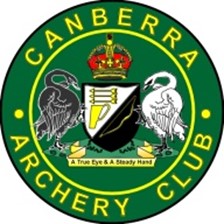 How To Enter Club Shoots:Club shoots are held every Sunday (except for the first Sunday of each month) at 9am and 12pm but if you are able to arrive around 20 min early to help set up it would be greatly appreciatedIf it is your first time it may be better to join the 9am shoot to ensure experienced members will be available to assist you, should you need help with anythingIt is necessary to work out which Round you wish to shoot. Only certain Rounds are made available each weekRounds have names that correspond to the distances being shot. You will need to 
check the posters around the clubhouse beforehand so you know what distance 
you will be shooting or use tools and info to see Round Information on Archers Diary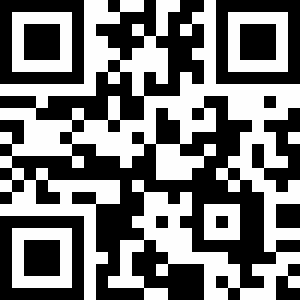 Entry is via Archers Diary at www.archersdiary.com or use the QR code to the rightSimply select Event Registration then Archery ACT and Canberra Archery ClubClick on the date of the club shoot you wish to participate inEnter your name in the required field and you should be found by the systemCheck the am or pm box and use the dropdown menus to select your Division and Bow TypeSelect the Round you wish to shoot, click Add Archer and you’re done!Targets:Because all archers shoot together at a club shoot, we place targets in the lanes next to the right of the DOS box, in descending order of distance from left to right, without any lanes between targetsArchers select their own targets and spend some time making sure the target is ready to shoot. If there are any problems don’t hesitate to ask our Facility Manager for assistanceCheck the core is in place correctly and that the target face is the correct size and in a scorable condition. Hammers are provided to adjust cores if necessaryIn windy conditions it is advisable to make sure that the target face is securely pinned to the target butt. At least 6 pins are recommended for most faces and extra pins and faces are available in the clubhouseWheel target out to the distance you will be shooting and wheel it back again when the shoot is finished but if you require help with this task, please don’t hesitate to ask our Facility ManagerShooting:All Outdoor Archery Rounds shot at Canberra Archery Club are shot in 6 arrow ends but archers are recommended to carry at least 8 arrows in case of unfindable missesAll Archers shoot together and try to take no longer than 4 minutes to shoot all six arrows as this is the standard of official tournaments but it’s not a hard and fast rule so don’t worry if it takes you a little longerWe try not to disturb archers while they are shooting. This is accomplished by talking quietly behind the line. This is also a tournament standard but also not a hard and fast rule as we are all there to socialise as wellOnce All Archers have shot 6 arrows everyone will move forward together to scoreScoring:Scoring is done electronically on a tablet or smartphone in groups of 2 – 4If you don’t have access to a device and can’t score with others for some reason then don’t worry, a paper scoresheet will be providedPlease feel free to join us we would love to see you there!Kind Regards, CAC committee